The 17th International Conference “Innovative processes in science and technology of the XXI century”held by the Department of Humanities, Economics and natural SciencesIndustrial University of Tyumen, Branch in Nizhnevartovsk, Russia26-27 April, 2019  Full paper Submission deadline: 12 April, 2019Conference ThemesConference Committee:             PhD, Associate Professor Marina ShalaevaPhD, Associate Professor Tatiana GladkikhVirtual Presentation: Please note that a virtual presentation does not mean you are able to present remotely (e.g. Internet streaming or teleconferencing) Contacts for Manuscripts Submission: e-mail: konf.nv-tsogu@yandex.ruPhone: +7(3466) 31-20-83Working languages of the conference: Russian & EnglishConference participants are welcome to submit full papers (max. of 3000 words), short papers (max. of 1500 words), extended abstracts, paper drafts, or invited session proposals. Submitted papers will be fully refereed and published in electronic and book formats. Papers will be evaluated for originality, significance, clarity, and contribution. Conference proceedings will be published as a book and will be sent after the conference to indexing at Russian Science Citation Index (RSCI). After publishing the Proceedings of the Conference will be posted on the website https://www.tyuiu.ru/branches/nizhnevartovsk/nauchnye-raboty/Appendix 1APPLICATION FORMAppendix 2Formatting guidelines for the manuscripts:All papers must be formatted for A4 paper-One Column. All papers must be submitted in Microsoft Word format, 14-pt Times New Roman. Paragraph indention: 1.25 cmMargins for the whole paper:Top Margins: 20 mm Bottom Margins: 30 mm Left and Right Margins: 25 mmSample formatting:Johnson В., Senior LectureThe Arctic University of Norway, TromsøTHE ECOLOGICAL CONDITION OF GEOLOGICAL ENVIRONMENT OF THE CITY OF TROMSØAbstract:Up to 150 words in Times New Roman, 12 pt…Key words:3-4 terms in Times New Roman, 12 pt…Text of the article in Times New Roman, 14 pt… [1, p.3].…REFERENCES1. Second Name, A., The Title of the book. – City : Publisher, year. – 542 p.…Author: Johnson В., Senior Lecture, JohnsonB@gmail.comResearch supervisor*: Steven Arthur Pinker, PhD, professor of Harvard University.* optional 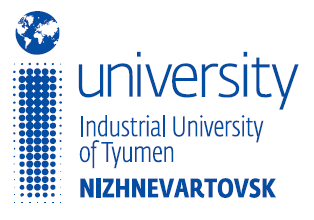 Call for Papers Dear colleagues!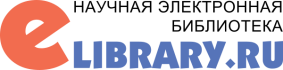 Russian Science Citation IndexLinguistics.Economics and management History, law, political science.Philosophy, sociology, cultural studies.Physics, mathematics, computer science.Chemistry, ecology, life safety.Technical science.First Name, Second (Family) NameAffiliationResearch SupervisorAttending/Virtual participationConference ThemeThe Title of your paperContact information